TANTÁRGYI ADATLAPTantárgyleírásAlapadatokTantárgy neve (magyarul, angolul)LELET - Közösség, kultúra és építészet ● Finding – Community, Culture and ArchitectureAzonosító (tantárgykód) BMEEPKOQ803 A tantárgy jellegekontaktórával rendelkező tanegységKurzustípusok és óraszámokTanulmányi teljesítményértékelés (minőségi értékelés) típusa félévközi érdemjegy (f)Kreditszám3	TantárgyfelelősTantárgyat gondozó oktatási szervezeti egységKözépülettervezési TanszékA tantárgy weblapja https://www.kozep.bme.hu/oktatas/ A tantárgy oktatásának nyelve magyarA tantárgy tantervi szerepe, ajánlott féléveKözvetlen előkövetelmények Erős előkövetelmény:BMEEPLAA202, Építészet alapjaiGyenge előkövetelmény:—Párhuzamos előkövetelmény:—Kizáró feltétel (nem vehető fel a tantárgy, ha korábban teljesítette az alábbi tantárgyak vagy tantárgycsoportok bármelyikét):—A tantárgyleírás érvényességeJóváhagyta az Építészmérnöki Kar Tanácsa, érvényesség kezdete 2022. 03.30.Célkitűzések és tanulási eredmények Célkitűzések Az építészet a kultúra legmélyebb társadalmi értékeibe gyökerezik, azt fizikai formában fejezi ki. A félév során egy választott régió vagy közösség mélyebb társadalmi, történeti, kulturális hátterét és ezzel együtt építészetét ismerjük meg. Vizsgáljuk, hogy a fő építészeti alkotások hátterében milyen összefüggések és hatások állnak.A megismeréshez kreatív feladat is kapcsolódik, amely a közösségben feltárt sajátosságok, a hely mélyebb rétegeinek felfejtéséből következik. A lelet, ami készül (szabad módszer választás: elsősorban grafika, rajz, montázs, kollázs, térbeli struktúra, de lehet fotó, videó, lenyomat, kiöntött részlet…) a személyes megismerésből és a helyből, a helyszín sajátosságaiból következő tárgy. A kialakult tárgy egy terv koncepciótervének alapját képezheti. A kurzus célkitűzése egyrészt a hallgatók helyszínhez kapcsolódó megismerési stratégiák szélesítése, másrészt az építészeti koncepciót megelőző előkészítő alapos, elmélyülő és kreatív munkafázis gyakorlása. Mindezeken túl régiók építészeti és kulturális megismerése is fontos.A kurzus átfogó célkitűzése egyrészt, hogy az Építőművészeti Specializáció kötelezően választható tantárgyblokkjának elemeként támogassa a specializáción folyó munkát, másrészt a Középülettervezési Tanszék Fenntartható Közösségek Stúdiójának ezirányú, az oktatásban és kutatásban testet öltő tevékenységét.Tanulási eredmények A tantárgy sikeres teljesítésével elsajátítható kompetenciákTudásAz építészet tervezés műszaki aspektusain túlmutató komplexitás mélyebb megértése, a kulturális, szociális és művészeti szempontok fedésbe hozása.KépességLegalább egy részterületen az átlagosan elvárhatónál magasabb szintű képességekkel rendelkezik.AttitűdTörekszik az építészmérnöki szakma közösségi szolgálatba állítására, érzékeny az emberi problémákra, nyitott a környezeti és társadalmi kihívásokra. Önállóság és felelősségMunkáját személyes anyagi és erkölcsi felelősségének, és az épített környezet társadalmi hatásának tudatában végzi.Oktatási módszertan A félév során a tárgy oktatói és meghívott előadók által ismerjük meg a választott terület jellegzetességeit, kulturális háttérét, építészeti értékeit, a helyi közösségben betöltött szerepét. Ezek az előadások kérdéseket, aktuális problémákat, fontos összefüggésekre mutatnak rá, amelyek a féléves munkák megkezdéséhez nagy segítséggel lehetnek.A helyszínlátogatások alkalmával a hallgatók még jobban megismerik azt, időnként kreatív feladatokat is kapnak ott.Az előadások, a beszélgetések és helyszíni tapasztalatokra alapozva konzultációk során alakulnak ki a féléves munkák.Tanulástámogató anyagokVarga Ferenc: A Szoborfaragásról a technokultúra és a tömegmédia korában PHD dolgozat, szerzői kiadás 2006 Hamvas Béla: Öt géniusz 1988 Christian Norberg-Schulz: Genius Loci, Towards a Phenomenology of Architecture Rizzoli, New York. 1980.Az aktuális félév témájához tartozó előadás jegyzetei, valamint kapcsolódó szakirodalom a tanszéki ill. egyetemi könyvtárban hozzáférhető. Ezek félévénként a tárgykiírásban találhatóak majd.Tantárgy tematikaTantárgyKövetelmények A Tanulmányi teljesítmény ellenőrzése ÉS értékeléseÁltalános szabályok A hatályos Tanulmányi- és Vizsgaszabályzat, továbbá a hatályos Etikai Kódex szabályrendszere az irányadó.Teljesítményértékelési módszerekSzorgalmi időszakban végzett teljesítményértékelések:A félévközi feladatokat a beadást követően közösen, szóban kiértékeljük, minősítjük: A: megfelelő, B: változtatásokkal folytatható, C: koncepcionális változtatás szükségesA féléves feladatot az elkészült alkotások beadását követően, az oktatók közösen értékelik, az eredményt szóban ismertetik. A féléves jegy kialakításában a félév közben tanúsított aktivitást is érvényesítjük.Teljesítményértékelések részaránya a minősítésbenA szorgalmi időszakban végzett teljesítményértékelések részaránya a minősítésben:Érdemjegy megállapításJavítás és pótlás A vázlatterv és a féléves terv javítása és pótlása a TVSZ és a kari munkarend szerint, a pótlás alkalmával bemutatott tervvel és prezentációval.A tantárgy elvégzéséhez szükséges tanulmányi munka Jóváhagyás és érvényességJóváhagyta az Építészmérnöki Kar Tanácsa, érvényesség kezdete 2022. 03.30.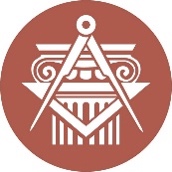 BUDAPESTI MŰSZAKI ÉS GAZDASÁGTUDOMÁNYI EGYETEMÉPÍTÉSZMÉRNÖKI KARkurzustípusheti óraszámjellegelőadás (elmélet)––gyakorlat3önállólaboratóriumi gyakorlat––neve:Fazekas Katalin DLAegyetemi adjunktuskatalin.fazekas@epk.bme.hubeosztása:Fazekas Katalin DLAegyetemi adjunktuskatalin.fazekas@epk.bme.huelérhetősége:Fazekas Katalin DLAegyetemi adjunktuskatalin.fazekas@epk.bme.huTEMATIKA - ÜTEMTERVTEMATIKA - ÜTEMTERVTEMATIKA - ÜTEMTERV1nyitóelőadás, bevezetés bevezető óra: az aktuális félév tematikájának, témájának az ismertetése, a féléves feladat ismertetése, példák bemutatása2külső helyszín látogatása_1a féléves témához kapcsolódó helyszínlátogatás3előadás a féléves témához kapcsolódó előadás4előadása féléves témához kapcsolódó előadás és konzultáció5konzultációa választott feladatokkal kapcsolatos részfeladat prezentációja és értékelése6konzultációa féléves témához kapcsolódó előadás és konzultáció7vázlattervi hét-8konzultációa választott feladatokkal kapcsolatos részfeladat prezentációja és értékelése9külső helyszín látogatása_2a féléves témához kapcsolódó helyszínlátogatás10konzultációa választott feladatokkal kapcsolatos részfeladat konzultációja11konzultációa választott feladatokkal kapcsolatos részfeladat konzultációja12konzultációbeadás és prezentáció13konzultációértékelés és beszélgetés14feldolgozási hét-szorgalmi időszakban végzett teljesítményértékelésekrészarány1. órai aktivitás20%2. feladatok elkészítése80%összesen:∑100%félévközi
részérdemjegyECTS minősítésPontszám*jeles (5)Excellent [A]≥ 90%jeles (5)Very Good [B]83 – 90%jó (4)Good [C]71 – 83%közepes (3)Satisfactory [D]62,5 – 71%elégséges (2)Pass [E]50 – 62.5%elégtelen (1)Fail [F]<50%* Az érdemjegyeknél megadott alsó határérték már az adott érdemjegyhez tartozik.* Az érdemjegyeknél megadott alsó határérték már az adott érdemjegyhez tartozik.* Az érdemjegyeknél megadott alsó határérték már az adott érdemjegyhez tartozik.tevékenység óra / félévrészvétel a kontakt tanórákon 12×3=36felkészülés a részteljesítményértékelésre 12x1=12féléves feladat elkészítése 1x42=42összesen: ∑ 90